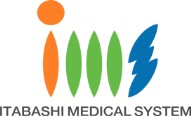 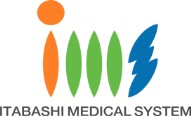 履歴書（ＩＭＳ応募書式）記入日	西暦　2024年　  月　  日IMSグループ薬剤師　特別選抜試験エントリーシート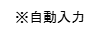 以下の３つのテーマについて記入してください。≪注意事項≫・手書きは不可となっていますのでご注意ください。・１行45文字で設定していますので、文字サイズやフォント等は変更しないでください。・(１)は5行(225字)、（2）は12行（540字）、（3）は10行（450字）以内で記入してください。年(西暦)月免　　　許　　　・　　　資　　　格免　　　許　　　・　　　資　　　格自覚している性格（長所と短所） 自覚している性格（長所と短所） 自覚している性格（長所と短所） 趣味・特技学生時代に力を入れたこと学業（研究活動や日々の学習など）学生時代に力を入れたこと学業（研究活動や日々の学習など）学生時代に力を入れたこと学業（研究活動や日々の学習など）学生時代に力を入れたこと学業（研究活動や日々の学習など）学業以外（部活やクラブ活動、ボランティア活動、スポーツ、文化活動、アルバイトなど）学業以外（部活やクラブ活動、ボランティア活動、スポーツ、文化活動、アルバイトなど）学業以外（部活やクラブ活動、ボランティア活動、スポーツ、文化活動、アルバイトなど）学業以外（部活やクラブ活動、ボランティア活動、スポーツ、文化活動、アルバイトなど）志望動機（自己ＰＲを踏まえて）志望動機（自己ＰＲを踏まえて）志望動機（自己ＰＲを踏まえて）志望動機（自己ＰＲを踏まえて）あなたの夢の実現を通して、病院にどのような貢献ができると思うか？あなたの夢の実現を通して、病院にどのような貢献ができると思うか？あなたの夢の実現を通して、病院にどのような貢献ができると思うか？あなたの夢の実現を通して、病院にどのような貢献ができると思うか？ふりがな性別※性別※希望職種希望職種希望職種氏名薬剤師薬剤師薬剤師生年月日西暦　年　年　月　月　日　日（満（満（満歳）歳）ふりがな現住所〒  ℡：　〒  ℡：　〒  ℡：　〒  ℡：　〒  ℡：　〒  ℡：　〒  ℡：　〒  ℡：　〒  ℡：　〒  ℡：　〒  ℡：　〒  ℡：　〒  ℡：　〒  ℡：　E-mail携帯電話携帯電話最寄駅　線　線　駅　駅最寄り駅までの交通手段（最寄り駅までの交通手段（最寄り駅までの交通手段（最寄り駅までの交通手段（・　分）ふりがな帰省先等〒  ℡：   〒  ℡：   〒  ℡：   〒  ℡：   〒  ℡：   〒  ℡：   〒  ℡：   〒  ℡：   〒  ℡：   〒  ℡：   〒  ℡：   〒  ℡：   〒  ℡：   〒  ℡：   年(西暦)月学　　　歴　　　・　　　職　　　歴学　　　歴　　　・　　　職　　　歴学　　　歴　　　・　　　職　　　歴学　　　歴　　　・　　　職　　　歴学　　　歴　　　・　　　職　　　歴学　　　歴　　　・　　　職　　　歴研究室・教室名研究室・教室名担当教授研究テーマ研究テーマ実習先及び期間実習先及び期間期間期間期間実習先実習先実習先実習先及び期間実習先及び期間～実習先及び期間実習先及び期間～実習先及び期間実習先及び期間～氏名：　大学名：　記入日：2024年5月7日